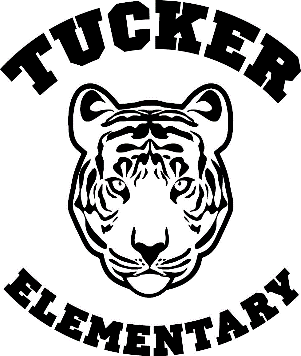 DATE:Student Name:Teacher’s Name:Email:Phone:Qty.DescriptionColorSizePriceLine TotalBaseball hatGray or redOne size$20.00Winter hatRed One size$15.00Tucker Pride t-shirt YOUTHRed or grayS, M, L, XL$15.00Tucker Pride t-shirt ADULTRedS, M, L, XL, XXL$15.00Baseball t-shirt YOUTHProperty of TuckerTucker ElementaryS, M, L, XL$20.00Baseball t-shirt ADULTProperty of TuckerTucker ElementaryS, M, L, XL, XXL$25.00Sweatpants YOUTHGrayS, M, L, XL$20.00Sweatpants ADULTGrayS, M, L, XL$25.00Hooded Sweatshirt YOUTHRed or grayXs, S, M, L XL$25.00Hooded Sweatshirt ADULTRed, Heather Gray or Dark GrayS, M, L, XL, XXL$30.00Zip up Sweatshirts YOUTHRed or grayXs, S, M, L XL$30.00Zip up Sweatshirts ADULTRed or grayS, M, L XL, XXL$35.00Total